FOR IMMEDIATE RELEASETERRY TO OFFER EXTENDED COLLECTION OF SOPHISTICATED TRANSIT PIECES FOR FEMALE CYCLISTS IN 2016.Stemming from the success of their 2015 Urban Cycling Collection, Terry will introduce several new additions in 2016.“The athleisure sportswear trend continues to be a big influence on our new product design. Our customers are wearing their activewear as every-day wear and our products have to be able to adapt accordingly.” – Paula Dyba, VP of Marketing.Transit Dress:Deemed as impractical, women have often been discouraged from riding and commuting to work in a dress. In 2016, TERRY will introduce a refined rebuttal to that assumption with the Transit Dress. FEATURESStretchy, wavy-textured Italian fabric UV 50+Cycling friendly draped necklineFront placket with slit at center bottomShaped hemline, longer in rear38” center back lengthHidden zip pocketRelaxed fitThe Transit Dress will be available in sizes XS-XXL, January 2016. Suggested retail $109; made in the USA.Transit ¾:A completely new concept in cycling tops, the Transit ¾ has the style of an office-friendly top with distinct details developed for cyclists. FEATURESLuxe Italian satin-finished, tonally striped, UV 50+ fabricCycling-friendly, wide boat neck top¾ length sleevesTunic-length, shaped hemline, longer in rearHidden side zip pocketRelaxed fitThe Transit ¾ will be available in sizes XS-XXL, January 2016. Suggested retail $89; made in the USA.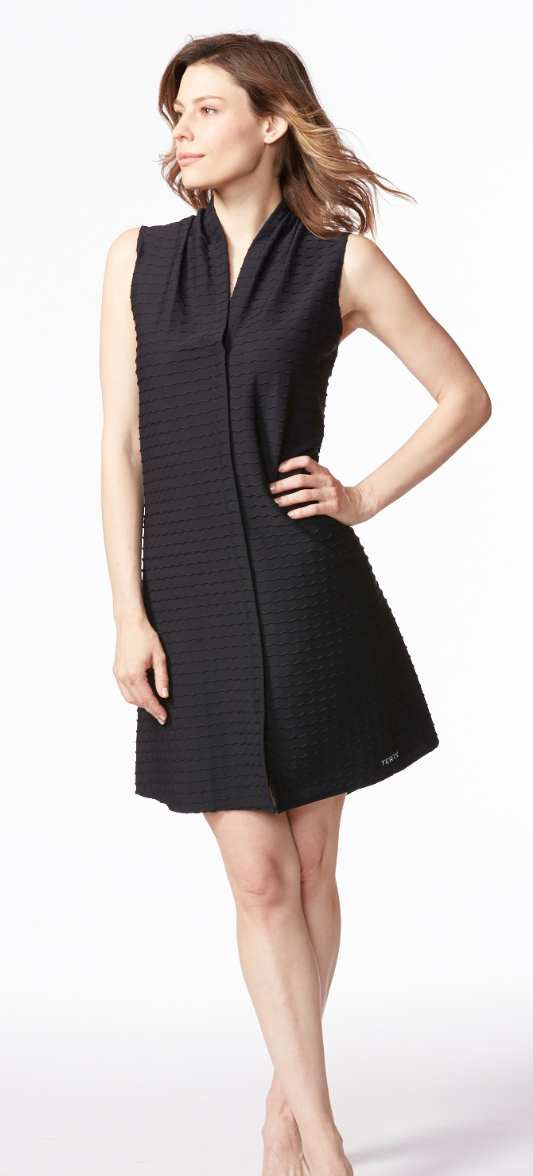 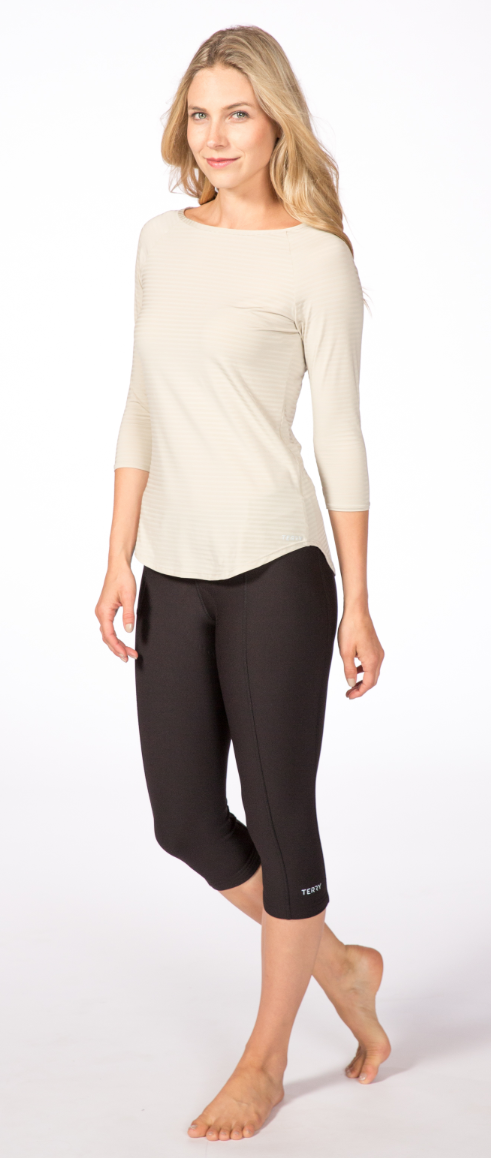 		Transit Dress				Transit ¾ TopCruiser Short:Developed for the vast majority of women out there who wouldn’t be caught dead in bike shorts, the Cruiser Short is made of natural fiber fabric, has loose-fit legs and a very unobtrusive chamois inside. According to Paula Dyba, VP Marketing,	“ We wanted to offer recreational level and urban cyclists a comfortable option	that doesn’t scream spandex. The new natural fiber based Cruiser Collection 	looks and feels casual but is definitely featured for riding.” FEATURESCotton-spandex fabricPull-on styling with wide elastic waistFigure flattering rear panelLoose, tapered legs with 10.5” inseamTwo open rear patch pocketsOne zippered leg pocketUrban chamoisThe Cruiser Short will be available January 2016, in sizes XS-XXL; $69 sugg. retail.Cruiser Skort:Designed as a feminine alternative for urban riders seeking comfort while on the go – both on and off the bike. FEATURESCotton-spandex fabricPull-on styling with extra wide elastic-free waistAttached liner short (unpadded) with crotch gussetCrossover front layered skirt with 18” outseamAvailable January, 2016, in sizes XS-XXL; $59 sugg. retail.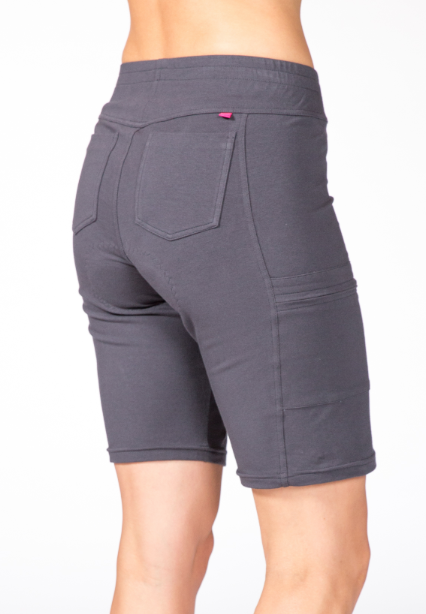 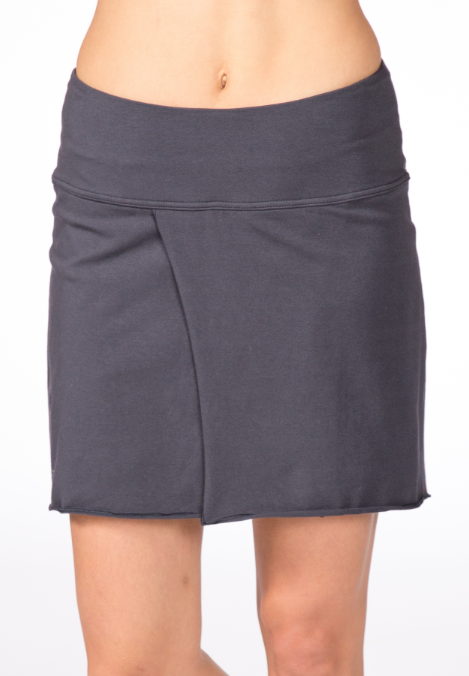 		Cruiser Short			      Cruiser SkortAbout TERRYFor over 30 years, TERRY has been dedicated to getting more women riding bikes. TERRY apparel and saddles for both women and men are designed to improve the ride for all levels of cyclists and are distributed by better bike shops and major retailers across the US. From serious gear to recreational fun, TERRY positions itself as a brand for all, where technical performance and feminine style ride in tandem. For more information, contact:VP of Marketing, Paula Dybapaula@terrybicycles.com, 585-415-3849.